СОВЕТ ДЕПУТАТОВТАТАРСКОГО СЕЛЬСКОГО ПОСЕЛЕНИЯМОНАСТЫРЩИНСКОГО РАЙОНАСМОЛЕНСКОЙ ОБЛАСТИР Е Ш Е Н И Еот 12 февраля 2024 года     № 1В соответствии с Бюджетным кодексом Российской Федерации, Федеральным законом от 06.10.2003 №131-ФЗ «Об общих принципах организации местного самоуправления в Российской  Федерации», частью 11 статьи 3 Федерального закона от 07.02.2011 №6-ФЗ «Об общих принципах организации и деятельности контрольно-счетных органов субъектов Российской Федерации и муниципальных образований», частью 7 статьи 33 Устава Татарского сельского поселения Монастырщинского района Смоленской области, Совет депутатов Татарского сельского поселения Монастырщинского района Смоленской области            РЕШИЛ:          1. Передать Контрольно-ревизионной комиссии муниципального образования «Монастырщинский район» Смоленской области полномочия Контрольно-ревизионной комиссии Татарского сельского поселения Монастырщинского района Смоленской области по осуществлению внешнего муниципального финансового контроля на 2024 год.Заключить с Монастырщинским районным Советом депутатов и Контрольно-ревизионной комиссией муниципального образования «Монастырщинский район» Смоленской области Соглашение о передаче Контрольно-ревизионной комиссии муниципального образования «Монастырщинский район» Смоленской области полномочий Контрольно-ревизионной комиссии Татарского сельского поселения Монастырщинского района Смоленской области по осуществлению внешнего муниципального финансового контроля.Признать утратившим силу решение Совета депутатов Татарского сельского поселения Монастырщинского района Смоленской области от 16.01.2023 № 1«О передаче Контрольно-ревизионной комиссии муниципального образования «Монастырщинский район» Смоленской области полномочий Контрольно-ревизионной комиссии Татарского сельского поселения Монастырщинского района Смоленской области по осуществлению внешнего муниципального финансового контроля на 2023 год».4. Настоящее решение вступает в силу с момента официального опубликованияв печатном средстве массовой информации органов местного самоуправления Татарского сельского поселения Монастырщинского района Смоленской области в информационной газете  «Информационный вестник Татарского сельского поселения»и распространяет свое действие на правоотношения, возникшие с 01 января 2024 года. Глава  муниципального образования Татарского сельского поселения                                             Монастырщинского района Смоленской области                                                                       Г.П. КулагинО передаче Контрольно-ревизионной комиссии муниципального образования «Монастырщинский район» Смоленской области полномочий Контрольно-ревизионной комиссии Татарского сельского поселения Монастырщинского района Смоленской области по осуществлению внешнего муниципального финансового контроля на 2024 год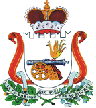 